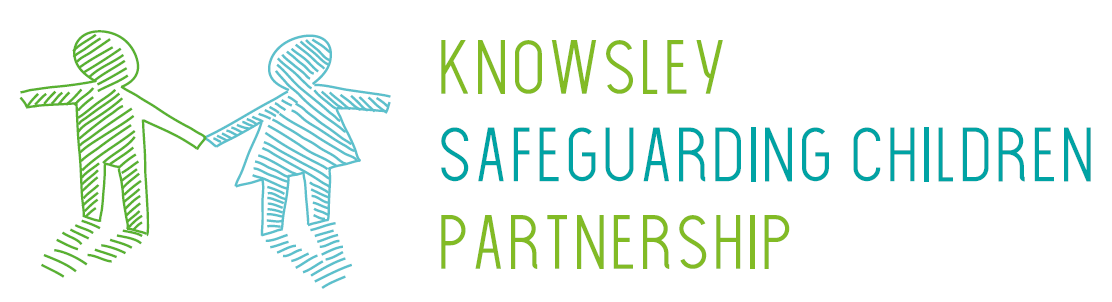 Knowsley Neglect Screening Tool (Pre GCP2)Purpose of ToolIs to equip frontline practitioners to:Identify signs of neglect in both children and adolescents at an early stage.Alert the need for further action (such as going on to complete a Graded Care Profile 2/Early Help Assessment) If further action is required, a GCP2 must be undertaken as a first line response)Identify which agency/organisation/practitioner will progress further assessment/intervention as needed Child protection/Safeguarding statementThis screening tool does not replace Knowsley’ s and/or your own safeguarding policy and procedures in cases where you are concerned that a child/young person has been or is at risk of immediate harm.Using the ToolThe tool is intended for front line practitioners within all partner agencies as a means to quickly identify areas of concern which may indicate a child/adolescent is being neglected for staff. It is intended to complement existing tools e.g. Early Help Assessments, Child Exploitation (CSE, CE) or other screening/assessment tools and should be used accordingly. It does not replace completing a GCP2 which must be done if neglect has been identified as a concern and if the professional has been appropriately trained. The tool is designed to be applicable to all ages of children and should help you identify neglect and associated factors across all age ranges. In order to complete this tool it is essential that you are able to evidence the reasons why you have highlighted concerns for any of the factors indicated. Only complete the parts of the tool you are certain about. If you are unsure about completing the assessment seek appropriate help within your organisation. It is essential that where you have highlighted areas of the assessment where you are concerned that you provide further information to evidence these concerns.Identifying details:Knowsley Neglect Screening Tool (Pre GCP2)Purpose of ToolIs to equip frontline practitioners to:Identify signs of neglect in both children and adolescents at an early stage.Alert the need for further action (such as going on to complete a Graded Care Profile 2/Early Help Assessment) If further action is required, a GCP2 must be undertaken as a first line response)Identify which agency/organisation/practitioner will progress further assessment/intervention as needed Child protection/Safeguarding statementThis screening tool does not replace Knowsley’ s and/or your own safeguarding policy and procedures in cases where you are concerned that a child/young person has been or is at risk of immediate harm.Using the ToolThe tool is intended for front line practitioners within all partner agencies as a means to quickly identify areas of concern which may indicate a child/adolescent is being neglected for staff. It is intended to complement existing tools e.g. Early Help Assessments, Child Exploitation (CSE, CE) or other screening/assessment tools and should be used accordingly. It does not replace completing a GCP2 which must be done if neglect has been identified as a concern and if the professional has been appropriately trained. The tool is designed to be applicable to all ages of children and should help you identify neglect and associated factors across all age ranges. In order to complete this tool it is essential that you are able to evidence the reasons why you have highlighted concerns for any of the factors indicated. Only complete the parts of the tool you are certain about. If you are unsure about completing the assessment seek appropriate help within your organisation. It is essential that where you have highlighted areas of the assessment where you are concerned that you provide further information to evidence these concerns.Identifying details:Knowsley Neglect Screening Tool (Pre GCP2)Purpose of ToolIs to equip frontline practitioners to:Identify signs of neglect in both children and adolescents at an early stage.Alert the need for further action (such as going on to complete a Graded Care Profile 2/Early Help Assessment) If further action is required, a GCP2 must be undertaken as a first line response)Identify which agency/organisation/practitioner will progress further assessment/intervention as needed Child protection/Safeguarding statementThis screening tool does not replace Knowsley’ s and/or your own safeguarding policy and procedures in cases where you are concerned that a child/young person has been or is at risk of immediate harm.Using the ToolThe tool is intended for front line practitioners within all partner agencies as a means to quickly identify areas of concern which may indicate a child/adolescent is being neglected for staff. It is intended to complement existing tools e.g. Early Help Assessments, Child Exploitation (CSE, CE) or other screening/assessment tools and should be used accordingly. It does not replace completing a GCP2 which must be done if neglect has been identified as a concern and if the professional has been appropriately trained. The tool is designed to be applicable to all ages of children and should help you identify neglect and associated factors across all age ranges. In order to complete this tool it is essential that you are able to evidence the reasons why you have highlighted concerns for any of the factors indicated. Only complete the parts of the tool you are certain about. If you are unsure about completing the assessment seek appropriate help within your organisation. It is essential that where you have highlighted areas of the assessment where you are concerned that you provide further information to evidence these concerns.Identifying details:Knowsley Neglect Screening Tool (Pre GCP2)Purpose of ToolIs to equip frontline practitioners to:Identify signs of neglect in both children and adolescents at an early stage.Alert the need for further action (such as going on to complete a Graded Care Profile 2/Early Help Assessment) If further action is required, a GCP2 must be undertaken as a first line response)Identify which agency/organisation/practitioner will progress further assessment/intervention as needed Child protection/Safeguarding statementThis screening tool does not replace Knowsley’ s and/or your own safeguarding policy and procedures in cases where you are concerned that a child/young person has been or is at risk of immediate harm.Using the ToolThe tool is intended for front line practitioners within all partner agencies as a means to quickly identify areas of concern which may indicate a child/adolescent is being neglected for staff. It is intended to complement existing tools e.g. Early Help Assessments, Child Exploitation (CSE, CE) or other screening/assessment tools and should be used accordingly. It does not replace completing a GCP2 which must be done if neglect has been identified as a concern and if the professional has been appropriately trained. The tool is designed to be applicable to all ages of children and should help you identify neglect and associated factors across all age ranges. In order to complete this tool it is essential that you are able to evidence the reasons why you have highlighted concerns for any of the factors indicated. Only complete the parts of the tool you are certain about. If you are unsure about completing the assessment seek appropriate help within your organisation. It is essential that where you have highlighted areas of the assessment where you are concerned that you provide further information to evidence these concerns.Identifying details:Knowsley Neglect Screening Tool (Pre GCP2)Purpose of ToolIs to equip frontline practitioners to:Identify signs of neglect in both children and adolescents at an early stage.Alert the need for further action (such as going on to complete a Graded Care Profile 2/Early Help Assessment) If further action is required, a GCP2 must be undertaken as a first line response)Identify which agency/organisation/practitioner will progress further assessment/intervention as needed Child protection/Safeguarding statementThis screening tool does not replace Knowsley’ s and/or your own safeguarding policy and procedures in cases where you are concerned that a child/young person has been or is at risk of immediate harm.Using the ToolThe tool is intended for front line practitioners within all partner agencies as a means to quickly identify areas of concern which may indicate a child/adolescent is being neglected for staff. It is intended to complement existing tools e.g. Early Help Assessments, Child Exploitation (CSE, CE) or other screening/assessment tools and should be used accordingly. It does not replace completing a GCP2 which must be done if neglect has been identified as a concern and if the professional has been appropriately trained. The tool is designed to be applicable to all ages of children and should help you identify neglect and associated factors across all age ranges. In order to complete this tool it is essential that you are able to evidence the reasons why you have highlighted concerns for any of the factors indicated. Only complete the parts of the tool you are certain about. If you are unsure about completing the assessment seek appropriate help within your organisation. It is essential that where you have highlighted areas of the assessment where you are concerned that you provide further information to evidence these concerns.Identifying details:Knowsley Neglect Screening Tool (Pre GCP2)Purpose of ToolIs to equip frontline practitioners to:Identify signs of neglect in both children and adolescents at an early stage.Alert the need for further action (such as going on to complete a Graded Care Profile 2/Early Help Assessment) If further action is required, a GCP2 must be undertaken as a first line response)Identify which agency/organisation/practitioner will progress further assessment/intervention as needed Child protection/Safeguarding statementThis screening tool does not replace Knowsley’ s and/or your own safeguarding policy and procedures in cases where you are concerned that a child/young person has been or is at risk of immediate harm.Using the ToolThe tool is intended for front line practitioners within all partner agencies as a means to quickly identify areas of concern which may indicate a child/adolescent is being neglected for staff. It is intended to complement existing tools e.g. Early Help Assessments, Child Exploitation (CSE, CE) or other screening/assessment tools and should be used accordingly. It does not replace completing a GCP2 which must be done if neglect has been identified as a concern and if the professional has been appropriately trained. The tool is designed to be applicable to all ages of children and should help you identify neglect and associated factors across all age ranges. In order to complete this tool it is essential that you are able to evidence the reasons why you have highlighted concerns for any of the factors indicated. Only complete the parts of the tool you are certain about. If you are unsure about completing the assessment seek appropriate help within your organisation. It is essential that where you have highlighted areas of the assessment where you are concerned that you provide further information to evidence these concerns.Identifying details:Knowsley Neglect Screening Tool (Pre GCP2)Purpose of ToolIs to equip frontline practitioners to:Identify signs of neglect in both children and adolescents at an early stage.Alert the need for further action (such as going on to complete a Graded Care Profile 2/Early Help Assessment) If further action is required, a GCP2 must be undertaken as a first line response)Identify which agency/organisation/practitioner will progress further assessment/intervention as needed Child protection/Safeguarding statementThis screening tool does not replace Knowsley’ s and/or your own safeguarding policy and procedures in cases where you are concerned that a child/young person has been or is at risk of immediate harm.Using the ToolThe tool is intended for front line practitioners within all partner agencies as a means to quickly identify areas of concern which may indicate a child/adolescent is being neglected for staff. It is intended to complement existing tools e.g. Early Help Assessments, Child Exploitation (CSE, CE) or other screening/assessment tools and should be used accordingly. It does not replace completing a GCP2 which must be done if neglect has been identified as a concern and if the professional has been appropriately trained. The tool is designed to be applicable to all ages of children and should help you identify neglect and associated factors across all age ranges. In order to complete this tool it is essential that you are able to evidence the reasons why you have highlighted concerns for any of the factors indicated. Only complete the parts of the tool you are certain about. If you are unsure about completing the assessment seek appropriate help within your organisation. It is essential that where you have highlighted areas of the assessment where you are concerned that you provide further information to evidence these concerns.Identifying details:Knowsley Neglect Screening Tool (Pre GCP2)Purpose of ToolIs to equip frontline practitioners to:Identify signs of neglect in both children and adolescents at an early stage.Alert the need for further action (such as going on to complete a Graded Care Profile 2/Early Help Assessment) If further action is required, a GCP2 must be undertaken as a first line response)Identify which agency/organisation/practitioner will progress further assessment/intervention as needed Child protection/Safeguarding statementThis screening tool does not replace Knowsley’ s and/or your own safeguarding policy and procedures in cases where you are concerned that a child/young person has been or is at risk of immediate harm.Using the ToolThe tool is intended for front line practitioners within all partner agencies as a means to quickly identify areas of concern which may indicate a child/adolescent is being neglected for staff. It is intended to complement existing tools e.g. Early Help Assessments, Child Exploitation (CSE, CE) or other screening/assessment tools and should be used accordingly. It does not replace completing a GCP2 which must be done if neglect has been identified as a concern and if the professional has been appropriately trained. The tool is designed to be applicable to all ages of children and should help you identify neglect and associated factors across all age ranges. In order to complete this tool it is essential that you are able to evidence the reasons why you have highlighted concerns for any of the factors indicated. Only complete the parts of the tool you are certain about. If you are unsure about completing the assessment seek appropriate help within your organisation. It is essential that where you have highlighted areas of the assessment where you are concerned that you provide further information to evidence these concerns.Identifying details:Knowsley Neglect Screening Tool (Pre GCP2)Purpose of ToolIs to equip frontline practitioners to:Identify signs of neglect in both children and adolescents at an early stage.Alert the need for further action (such as going on to complete a Graded Care Profile 2/Early Help Assessment) If further action is required, a GCP2 must be undertaken as a first line response)Identify which agency/organisation/practitioner will progress further assessment/intervention as needed Child protection/Safeguarding statementThis screening tool does not replace Knowsley’ s and/or your own safeguarding policy and procedures in cases where you are concerned that a child/young person has been or is at risk of immediate harm.Using the ToolThe tool is intended for front line practitioners within all partner agencies as a means to quickly identify areas of concern which may indicate a child/adolescent is being neglected for staff. It is intended to complement existing tools e.g. Early Help Assessments, Child Exploitation (CSE, CE) or other screening/assessment tools and should be used accordingly. It does not replace completing a GCP2 which must be done if neglect has been identified as a concern and if the professional has been appropriately trained. The tool is designed to be applicable to all ages of children and should help you identify neglect and associated factors across all age ranges. In order to complete this tool it is essential that you are able to evidence the reasons why you have highlighted concerns for any of the factors indicated. Only complete the parts of the tool you are certain about. If you are unsure about completing the assessment seek appropriate help within your organisation. It is essential that where you have highlighted areas of the assessment where you are concerned that you provide further information to evidence these concerns.Identifying details:Knowsley Neglect Screening Tool (Pre GCP2)Purpose of ToolIs to equip frontline practitioners to:Identify signs of neglect in both children and adolescents at an early stage.Alert the need for further action (such as going on to complete a Graded Care Profile 2/Early Help Assessment) If further action is required, a GCP2 must be undertaken as a first line response)Identify which agency/organisation/practitioner will progress further assessment/intervention as needed Child protection/Safeguarding statementThis screening tool does not replace Knowsley’ s and/or your own safeguarding policy and procedures in cases where you are concerned that a child/young person has been or is at risk of immediate harm.Using the ToolThe tool is intended for front line practitioners within all partner agencies as a means to quickly identify areas of concern which may indicate a child/adolescent is being neglected for staff. It is intended to complement existing tools e.g. Early Help Assessments, Child Exploitation (CSE, CE) or other screening/assessment tools and should be used accordingly. It does not replace completing a GCP2 which must be done if neglect has been identified as a concern and if the professional has been appropriately trained. The tool is designed to be applicable to all ages of children and should help you identify neglect and associated factors across all age ranges. In order to complete this tool it is essential that you are able to evidence the reasons why you have highlighted concerns for any of the factors indicated. Only complete the parts of the tool you are certain about. If you are unsure about completing the assessment seek appropriate help within your organisation. It is essential that where you have highlighted areas of the assessment where you are concerned that you provide further information to evidence these concerns.Identifying details:Knowsley Neglect Screening Tool (Pre GCP2)Purpose of ToolIs to equip frontline practitioners to:Identify signs of neglect in both children and adolescents at an early stage.Alert the need for further action (such as going on to complete a Graded Care Profile 2/Early Help Assessment) If further action is required, a GCP2 must be undertaken as a first line response)Identify which agency/organisation/practitioner will progress further assessment/intervention as needed Child protection/Safeguarding statementThis screening tool does not replace Knowsley’ s and/or your own safeguarding policy and procedures in cases where you are concerned that a child/young person has been or is at risk of immediate harm.Using the ToolThe tool is intended for front line practitioners within all partner agencies as a means to quickly identify areas of concern which may indicate a child/adolescent is being neglected for staff. It is intended to complement existing tools e.g. Early Help Assessments, Child Exploitation (CSE, CE) or other screening/assessment tools and should be used accordingly. It does not replace completing a GCP2 which must be done if neglect has been identified as a concern and if the professional has been appropriately trained. The tool is designed to be applicable to all ages of children and should help you identify neglect and associated factors across all age ranges. In order to complete this tool it is essential that you are able to evidence the reasons why you have highlighted concerns for any of the factors indicated. Only complete the parts of the tool you are certain about. If you are unsure about completing the assessment seek appropriate help within your organisation. It is essential that where you have highlighted areas of the assessment where you are concerned that you provide further information to evidence these concerns.Identifying details:Knowsley Neglect Screening Tool (Pre GCP2)Purpose of ToolIs to equip frontline practitioners to:Identify signs of neglect in both children and adolescents at an early stage.Alert the need for further action (such as going on to complete a Graded Care Profile 2/Early Help Assessment) If further action is required, a GCP2 must be undertaken as a first line response)Identify which agency/organisation/practitioner will progress further assessment/intervention as needed Child protection/Safeguarding statementThis screening tool does not replace Knowsley’ s and/or your own safeguarding policy and procedures in cases where you are concerned that a child/young person has been or is at risk of immediate harm.Using the ToolThe tool is intended for front line practitioners within all partner agencies as a means to quickly identify areas of concern which may indicate a child/adolescent is being neglected for staff. It is intended to complement existing tools e.g. Early Help Assessments, Child Exploitation (CSE, CE) or other screening/assessment tools and should be used accordingly. It does not replace completing a GCP2 which must be done if neglect has been identified as a concern and if the professional has been appropriately trained. The tool is designed to be applicable to all ages of children and should help you identify neglect and associated factors across all age ranges. In order to complete this tool it is essential that you are able to evidence the reasons why you have highlighted concerns for any of the factors indicated. Only complete the parts of the tool you are certain about. If you are unsure about completing the assessment seek appropriate help within your organisation. It is essential that where you have highlighted areas of the assessment where you are concerned that you provide further information to evidence these concerns.Identifying details:NameNameDate of birth or Due DateDate of birth or Due DateNameNameAgeAgeAddressAddressName of practitioner: Name of practitioner: Name of practitioner: Name of practitioner: Agency: Agency: Agency: Agency: Agency: Agency: Agency: Agency: NEGLECT SCREENING TOOL (ADAPTED FROM cHILD aBUSE REVIEW 2008)NEGLECT SCREENING TOOL (ADAPTED FROM cHILD aBUSE REVIEW 2008)NEGLECT SCREENING TOOL (ADAPTED FROM cHILD aBUSE REVIEW 2008)cONCERNEDcONCERNEDcONCERNEDcONCERNEDcONCERNEDnOT CONCERNEDnOT CONCERNEDDON’T KNOWDON’T KNOWCategory 1: Emotional and behaviourCategory 1: Emotional and behaviourCategory 1: Emotional and behaviourCategory 1: Emotional and behaviourCategory 1: Emotional and behaviourCategory 1: Emotional and behaviourCategory 1: Emotional and behaviourCategory 1: Emotional and behaviourCategory 1: Emotional and behaviourCategory 1: Emotional and behaviourCategory 1: Emotional and behaviourCategory 1: Emotional and behaviourRelationships with peers/support networks are poorRelationships with peers/support networks are poorRelationships with peers/support networks are poorChild feels or is excluded by familyChild feels or is excluded by familyChild feels or is excluded by familyEvidence of emotional withdrawalEvidence of emotional withdrawalEvidence of emotional withdrawalAttachment disorder: anxious, avoidant, socially unresponsiveAttachment disorder: anxious, avoidant, socially unresponsiveAttachment disorder: anxious, avoidant, socially unresponsiveHigh criticism, low warmth from parent/carerHigh criticism, low warmth from parent/carerHigh criticism, low warmth from parent/carerNon biological partner appears to resent the childNon biological partner appears to resent the childNon biological partner appears to resent the childChild seeks inappropriate physical comfort from a stranger/professionalChild seeks inappropriate physical comfort from a stranger/professionalChild seeks inappropriate physical comfort from a stranger/professionalUnder-stimulation evidentUnder-stimulation evidentUnder-stimulation evidentLack of online supervision, exposed to inappropriate films, websites, games or materialsLack of online supervision, exposed to inappropriate films, websites, games or materialsLack of online supervision, exposed to inappropriate films, websites, games or materialsShows reluctance to go homeShows reluctance to go homeShows reluctance to go homeSelf harmSelf harmSelf harmEpisodes of missing or running awayEpisodes of missing or running awayEpisodes of missing or running awayChild has inappropriate carer responsibilities for other family membersChild has inappropriate carer responsibilities for other family membersChild has inappropriate carer responsibilities for other family membersCategory 2: Environmental factorsCategory 2: Environmental factorsCategory 2: Environmental factorsCategory 2: Environmental factorsCategory 2: Environmental factorsCategory 2: Environmental factorsCategory 2: Environmental factorsCategory 2: Environmental factorsCategory 2: Environmental factorsCategory 2: Environmental factorsCategory 2: Environmental factorsCategory 2: Environmental factorsHuman and/or animal excrementHuman and/or animal excrementHuman and/or animal excrementUnsafe unhygienic home environmentUnsafe unhygienic home environmentUnsafe unhygienic home environmentLittle or no bedding/furnitureLittle or no bedding/furnitureLittle or no bedding/furnitureRural isolation/povertyRural isolation/povertyRural isolation/povertyAnimals pose a level of riskAnimals pose a level of riskAnimals pose a level of riskPoor housingPoor housingPoor housingUnidentified adults or young people in the homeUnidentified adults or young people in the homeUnidentified adults or young people in the homeInadequate supervisionInadequate supervisionInadequate supervisionCategory 3: Health/physical careCategory 3: Health/physical careCategory 3: Health/physical careCategory 3: Health/physical careCategory 3: Health/physical careCategory 3: Health/physical careCategory 3: Health/physical careCategory 3: Health/physical careCategory 3: Health/physical careCategory 3: Health/physical careCategory 3: Health/physical careCategory 3: Health/physical careFrequent attendance at A&E and/or hospital admissionsFrequent attendance at A&E and/or hospital admissionsFrequent attendance at A&E and/or hospital admissionsPoor weight gain/nutrition (e.g. adolescent hiding weight loss by wearing baggy clothing)Poor weight gain/nutrition (e.g. adolescent hiding weight loss by wearing baggy clothing)Poor weight gain/nutrition (e.g. adolescent hiding weight loss by wearing baggy clothing)Untreated or persistent head lice or other infestationUntreated or persistent head lice or other infestationUntreated or persistent head lice or other infestationRefusing help/servicesRefusing help/servicesRefusing help/servicesPoor personal hygiene of child/adolescentPoor personal hygiene of child/adolescentPoor personal hygiene of child/adolescentSubstance abuse child/adult/household memberSubstance abuse child/adult/household memberSubstance abuse child/adult/household memberContinuously failing appointments, not addressing health needs/treatmentsContinuously failing appointments, not addressing health needs/treatmentsContinuously failing appointments, not addressing health needs/treatmentsInappropriately dressed for time of year/weather conditionsInappropriately dressed for time of year/weather conditionsInappropriately dressed for time of year/weather conditionsUnclean and Ill-fitting clothesUnclean and Ill-fitting clothesUnclean and Ill-fitting clothesNEGLECT SCREENING TOOL (ADAPTED FROM CHILD ABUSE REVIEW 2008)NEGLECT SCREENING TOOL (ADAPTED FROM CHILD ABUSE REVIEW 2008)NEGLECT SCREENING TOOL (ADAPTED FROM CHILD ABUSE REVIEW 2008)CONCERNEDCONCERNEDCONCERNEDCONCERNEDCONCERNEDNOT CONCERNEDNOT CONCERNEDDON’T KNOWDON’T KNOWNot registered with a GPNot registered with a GPNot registered with a GPNot registered with a dentistNot registered with a dentistNot registered with a dentistPoor dental hygienePoor dental hygienePoor dental hygieneCategory 4: ParentingCategory 4: ParentingCategory 4: ParentingCategory 4: ParentingCategory 4: ParentingCategory 4: ParentingCategory 4: ParentingCategory 4: ParentingCategory 4: ParentingCategory 4: ParentingCategory 4: ParentingCategory 4: ParentingPoor inappropriate family supportPoor inappropriate family supportPoor inappropriate family supportInappropriate languageInappropriate languageInappropriate languagePoor boundaries for own behavior (adolescent)Poor boundaries for own behavior (adolescent)Poor boundaries for own behavior (adolescent)Fails to give child appropriate boundaries for behaviourFails to give child appropriate boundaries for behaviourFails to give child appropriate boundaries for behaviourSubstance abuseSubstance abuseSubstance abuseDisguised compliance - involves a parent or carer giving the appearance of co-operating with agencies to avoid raising suspicions, to allay professional concerns and ultimately to diffuse professional interventionDisguised compliance - involves a parent or carer giving the appearance of co-operating with agencies to avoid raising suspicions, to allay professional concerns and ultimately to diffuse professional interventionDisguised compliance - involves a parent or carer giving the appearance of co-operating with agencies to avoid raising suspicions, to allay professional concerns and ultimately to diffuse professional interventionAggressive or threatening behaviour towards professionals Aggressive or threatening behaviour towards professionals Aggressive or threatening behaviour towards professionals Leaving children with inappropriate carers/babysittersLeaving children with inappropriate carers/babysittersLeaving children with inappropriate carers/babysittersUnrealistic expectations of child/adolescentUnrealistic expectations of child/adolescentUnrealistic expectations of child/adolescentCategory 5: EducationCategory 5: EducationCategory 5: EducationCategory 5: EducationCategory 5: EducationCategory 5: EducationCategory 5: EducationCategory 5: EducationCategory 5: EducationCategory 5: EducationCategory 5: EducationCategory 5: EducationNon-attendance at school/nurseryNon-attendance at school/nurseryNon-attendance at school/nurseryDevelopmental delayDevelopmental delayDevelopmental delayInadequately prepared for nursery/school/collegeInadequately prepared for nursery/school/collegeInadequately prepared for nursery/school/collegeLack of parental/carer engagement with nursery/school/collegeLack of parental/carer engagement with nursery/school/collegeLack of parental/carer engagement with nursery/school/collegeWithdrawn/lethargicWithdrawn/lethargicWithdrawn/lethargicUnexplained extremes of behaviourUnexplained extremes of behaviourUnexplained extremes of behaviourCategory 6: Feeding and eatingCategory 6: Feeding and eatingCategory 6: Feeding and eatingCategory 6: Feeding and eatingCategory 6: Feeding and eatingCategory 6: Feeding and eatingCategory 6: Feeding and eatingCategory 6: Feeding and eatingCategory 6: Feeding and eatingCategory 6: Feeding and eatingCategory 6: Feeding and eatingCategory 6: Feeding and eatingLittle or no food in cupboardsLittle or no food in cupboardsLittle or no food in cupboardsStealing/scavenging foodStealing/scavenging foodStealing/scavenging foodPresents at nursery/school/college as hungryPresents at nursery/school/college as hungryPresents at nursery/school/college as hungryDoes not have breakfastDoes not have breakfastDoes not have breakfastExcessively hungryExcessively hungryExcessively hungryInadequate dietInadequate dietInadequate dietExcessive weight gain/lossExcessive weight gain/lossExcessive weight gain/lossInadequate areas to prepare foodInadequate areas to prepare foodInadequate areas to prepare foodInappropriate or poor food provision e.g. mouldy (if applicable) Inappropriate or poor food provision e.g. mouldy (if applicable) Inappropriate or poor food provision e.g. mouldy (if applicable) Evidence - record any strengths or concernsEvidence - record any strengths or concernsEvidence - record any strengths or concernsEvidence - record any strengths or concernsEvidence - record any strengths or concernsEvidence - record any strengths or concernsEvidence - record any strengths or concernsEvidence - record any strengths or concernsEvidence - record any strengths or concernsEvidence - record any strengths or concernsEvidence - record any strengths or concernsEvidence - record any strengths or concernsSTRENGTHSSTRENGTHSSTRENGTHSSTRENGTHSSTRENGTHSCONCERNSCONCERNSCONCERNSCONCERNSCONCERNSCONCERNSCONCERNS1.Emotional and behaviourEmotional and behaviourEmotional and behaviourEmotional and behaviourEmotional and behaviourEmotional and behaviourEmotional and behaviourEmotional and behaviourEmotional and behaviourEmotional and behaviour2.Environmental factorsEnvironmental factorsEnvironmental factorsEnvironmental factorsEnvironmental factorsEnvironmental factorsEnvironmental factorsEnvironmental factorsEnvironmental factorsEnvironmental factors3.Health/physical careHealth/physical careHealth/physical careHealth/physical careHealth/physical careHealth/physical careHealth/physical careHealth/physical careHealth/physical careHealth/physical care4.ParentingParentingParentingParentingParentingParentingParentingParentingParentingParenting5.EducationEducationEducationEducationEducationEducationEducationEducationEducationEducation6. Feeding and eatingFeeding and eatingFeeding and eatingFeeding and eatingFeeding and eatingFeeding and eatingFeeding and eatingFeeding and eatingFeeding and eatingFeeding and eatingnext stepsnext stepsnext stepsnext stepsnext stepsnext stepsnext stepsnext stepsnext stepsnext stepsnext stepsnext stepsHave you identified any concerns?      Yes No   (No further action, please document this assessment and file in the child’s record)Have you identified any concerns?      Yes No   (No further action, please document this assessment and file in the child’s record)Have you identified any concerns?      Yes No   (No further action, please document this assessment and file in the child’s record)Have you identified any concerns?      Yes No   (No further action, please document this assessment and file in the child’s record)Have you identified any concerns?      Yes No   (No further action, please document this assessment and file in the child’s record)Have you identified any concerns?      Yes No   (No further action, please document this assessment and file in the child’s record)Have you identified any concerns?      Yes No   (No further action, please document this assessment and file in the child’s record)Have you identified any concerns?      Yes No   (No further action, please document this assessment and file in the child’s record)Have you identified any concerns?      Yes No   (No further action, please document this assessment and file in the child’s record)Have you identified any concerns?      Yes No   (No further action, please document this assessment and file in the child’s record)Have you identified any concerns?      Yes No   (No further action, please document this assessment and file in the child’s record)Have you identified any concerns?      Yes No   (No further action, please document this assessment and file in the child’s record)If Yes: Can you provide the additional service/intervention necessary to address those concerns?Yes No  If Yes: Can you provide the additional service/intervention necessary to address those concerns?Yes No  If Yes: Can you provide the additional service/intervention necessary to address those concerns?Yes No  If Yes: Can you provide the additional service/intervention necessary to address those concerns?Yes No  If Yes: Can you provide the additional service/intervention necessary to address those concerns?Yes No  If Yes: Can you provide the additional service/intervention necessary to address those concerns?Yes No  If Yes: Can you provide the additional service/intervention necessary to address those concerns?Yes No  If Yes: Can you provide the additional service/intervention necessary to address those concerns?Yes No  If Yes: Can you provide the additional service/intervention necessary to address those concerns?Yes No  If Yes: Can you provide the additional service/intervention necessary to address those concerns?Yes No  If Yes: Can you provide the additional service/intervention necessary to address those concerns?Yes No  If Yes: Can you provide the additional service/intervention necessary to address those concerns?Yes No  If you can provide the service or intervention; please detail the additional intervention below:If you can provide the service or intervention; please detail the additional intervention below:If you can provide the service or intervention; please detail the additional intervention below:If you can provide the service or intervention; please detail the additional intervention below:If you can provide the service or intervention; please detail the additional intervention below:If you can provide the service or intervention; please detail the additional intervention below:If you can provide the service or intervention; please detail the additional intervention below:If you can provide the service or intervention; please detail the additional intervention below:If you can provide the service or intervention; please detail the additional intervention below:If you can provide the service or intervention; please detail the additional intervention below:If you can provide the service or intervention; please detail the additional intervention below:If you can provide the service or intervention; please detail the additional intervention below:Is there an Early Help Assessment already in place? Yes No Does one need to be initiated?Is there an Early Help Assessment already in place? Yes No Does one need to be initiated?Is there an Early Help Assessment already in place? Yes No Does one need to be initiated?Is there an Early Help Assessment already in place? Yes No Does one need to be initiated?Is there an Early Help Assessment already in place? Yes No Does one need to be initiated?Is there an Early Help Assessment already in place? Yes No Does one need to be initiated?Is there an Early Help Assessment already in place? Yes No Does one need to be initiated?Is there an Early Help Assessment already in place? Yes No Does one need to be initiated?Is there an Early Help Assessment already in place? Yes No Does one need to be initiated?Is there an Early Help Assessment already in place? Yes No Does one need to be initiated?Is there an Early Help Assessment already in place? Yes No Does one need to be initiated?Is there an Early Help Assessment already in place? Yes No Does one need to be initiated?If you have identified a number of concerns, complete a GCP2. Can your agency complete a GCP2?Yes (Complete a GCP2) No  If you have identified a number of concerns, complete a GCP2. Can your agency complete a GCP2?Yes (Complete a GCP2) No  If you have identified a number of concerns, complete a GCP2. Can your agency complete a GCP2?Yes (Complete a GCP2) No  If you have identified a number of concerns, complete a GCP2. Can your agency complete a GCP2?Yes (Complete a GCP2) No  If you have identified a number of concerns, complete a GCP2. Can your agency complete a GCP2?Yes (Complete a GCP2) No  If you have identified a number of concerns, complete a GCP2. Can your agency complete a GCP2?Yes (Complete a GCP2) No  If you have identified a number of concerns, complete a GCP2. Can your agency complete a GCP2?Yes (Complete a GCP2) No  If you have identified a number of concerns, complete a GCP2. Can your agency complete a GCP2?Yes (Complete a GCP2) No  If you have identified a number of concerns, complete a GCP2. Can your agency complete a GCP2?Yes (Complete a GCP2) No  If you have identified a number of concerns, complete a GCP2. Can your agency complete a GCP2?Yes (Complete a GCP2) No  If you have identified a number of concerns, complete a GCP2. Can your agency complete a GCP2?Yes (Complete a GCP2) No  If you have identified a number of concerns, complete a GCP2. Can your agency complete a GCP2?Yes (Complete a GCP2) No  If no, complete a MARF and refer to MASH for allocation to appropriate service to complete a GCP2 (attaching the completed screening tool).If no, complete a MARF and refer to MASH for allocation to appropriate service to complete a GCP2 (attaching the completed screening tool).If no, complete a MARF and refer to MASH for allocation to appropriate service to complete a GCP2 (attaching the completed screening tool).If no, complete a MARF and refer to MASH for allocation to appropriate service to complete a GCP2 (attaching the completed screening tool).If no, complete a MARF and refer to MASH for allocation to appropriate service to complete a GCP2 (attaching the completed screening tool).If no, complete a MARF and refer to MASH for allocation to appropriate service to complete a GCP2 (attaching the completed screening tool).If no, complete a MARF and refer to MASH for allocation to appropriate service to complete a GCP2 (attaching the completed screening tool).If no, complete a MARF and refer to MASH for allocation to appropriate service to complete a GCP2 (attaching the completed screening tool).If no, complete a MARF and refer to MASH for allocation to appropriate service to complete a GCP2 (attaching the completed screening tool).If no, complete a MARF and refer to MASH for allocation to appropriate service to complete a GCP2 (attaching the completed screening tool).If no, complete a MARF and refer to MASH for allocation to appropriate service to complete a GCP2 (attaching the completed screening tool).If no, complete a MARF and refer to MASH for allocation to appropriate service to complete a GCP2 (attaching the completed screening tool).Has consent been obtained by parents/carers?Yes No Has consent been obtained by parents/carers?Yes No Has consent been obtained by parents/carers?Yes No Has consent been obtained by parents/carers?Yes No Has consent been obtained by parents/carers?Yes No Has consent been obtained by parents/carers?Yes No Has consent been obtained by parents/carers?Yes No Has consent been obtained by parents/carers?Yes No Has consent been obtained by parents/carers?Yes No Has consent been obtained by parents/carers?Yes No Has consent been obtained by parents/carers?Yes No Has consent been obtained by parents/carers?Yes No If you are going to complete a MARF (Multi Agency Referral Form) attach this form as evidence. If you are going to complete a MARF (Multi Agency Referral Form) attach this form as evidence. If you are going to complete a MARF (Multi Agency Referral Form) attach this form as evidence. If you are going to complete a MARF (Multi Agency Referral Form) attach this form as evidence. If you are going to complete a MARF (Multi Agency Referral Form) attach this form as evidence. If you are going to complete a MARF (Multi Agency Referral Form) attach this form as evidence. If you are going to complete a MARF (Multi Agency Referral Form) attach this form as evidence. If you are going to complete a MARF (Multi Agency Referral Form) attach this form as evidence. If you are going to complete a MARF (Multi Agency Referral Form) attach this form as evidence. If you are going to complete a MARF (Multi Agency Referral Form) attach this form as evidence. If you are going to complete a MARF (Multi Agency Referral Form) attach this form as evidence. If you are going to complete a MARF (Multi Agency Referral Form) attach this form as evidence. NameDate